______________________ Puppet BlueprintHow should the puppet move? Tell us about the gait of the puppet. What information led you to that choice? MaterialsSketch and label your redesign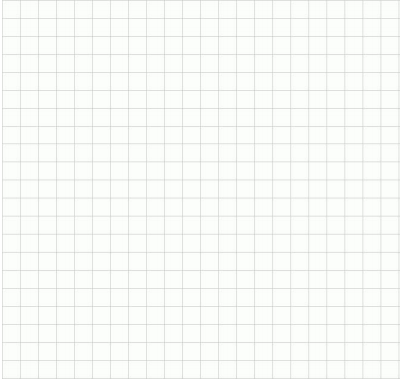 